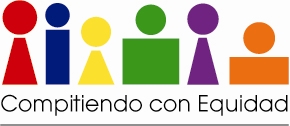 Formulario de InscripciónNombre de la Institución: Dirección:Teléfonos:RNC:Número de empleados:Nombre Presidente o Director(a):Teléfonos:Correo electrónico:Encargado(a) de Recursos Humanos:Teléfonos:Correo electrónico:Favor de remitir este formulario con los datos correctos a: Guillermina@cnc.gov.do, o físicamente a: Consejo Nacional de Competitividad, Av. JF Kennedy No. 16, Edificio Empresarial, Miraflores.